Publicado en Sevilla el 22/06/2022 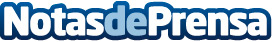 Encuentran un nuevo tratamiento para el sobrepesoServicios Médicos Santa Cruz se hace eco de la noticia lanzada por Infosalus sobre el descubrimiento de un nuevo tratamiento para el sobrepeso con un fármaco para la diabetesDatos de contacto:Servicios Médicos Santa-Cruz 954 577 822Nota de prensa publicada en: https://www.notasdeprensa.es/encuentran-un-nuevo-tratamiento-para-el Categorias: Medicina Nutrición Industria Farmacéutica Andalucia http://www.notasdeprensa.es